AcademyInternal Controls EvaluationVisit Report 1 of 32018-19Academy Name:  Shenfield High SchoolDate of Visit:        9th October 2018INTERNAL CONTROLS EVALUATION (ICE)This report relates to the first of a programme of three Internal Controls Evaluation visits. All findings contained in this report should be considered by the academy’s committee responsible for providing assurance over the suitability of, and compliance with, the financial systems and operational controls in place. Key:High Priority: Trustees/Governors must review this recommendation as a priority.Medium Priority: Internal controls should be strengthened to minimise risk.Low Priority: Internal control could be strengthened in line with best practice, but little risk of material loss.For information.Checks performed to verify items listed in the scope of work found the systems to be in order and no issues were identified.The EES for schools Academy ICE Service can provide assurance that appropriate financial controls are being operated within the academy, based on the understanding that the information provided during the visit is accurate and complete. It should be noted however that recommendations to improve financial controls, if implemented, cannot guarantee that fraud or misappropriation could not occur. Please note that this report is an exception report, and therefore, only contains the details of any issues arising.Where appropriate this report contains references to the Academies Financial Handbook (AFH) effective 1st September 2018, and the Anti-Fraud Checklist for Academy Trust's updated by the Education & Skills Funding Agency (ESFA) March 2018. It is advised that an action plan be established to address areas of risk identified within this report, with an associated owner and a timeline for implementation. If trustees / governors decide not to implement any recommendation included in this report as high priority, the rationale should be formally recorded in the minutes of a board of trustees / governing body meeting.VISIT 1:  SCOPE OF WORKSECTION A: GOVERNANCE AND FINANCIAL MANAGEMENTSECTION B: BANKINGSECTION C: PAYROLL & EXPENSESKEY CONTACTSA – Governance and Financial ManagementA – Governance and Financial ManagementA1: Financial Oversight:Guideline References:Scheme of Delegation of Financial PowersAFH 2.1.3 authorised signatories / specimen signature listAFH 2.2finance governance and Terms of ReferenceAFH 2.1.4A2: Financial Planning and Monitoring:budget forecast returnAFH 2.3.1, 2.3.2, 2.3.3, 2.3.4 & Dear Accounting Officer letters dated March & September 2018A3: Transparency:‘Get Information About Schools’ registerAFH 4.8.3 & Dear Accounting Officer letter dated September 2018register of Persons with Significant ControlPart 21A of the Companies Actindividual declaration of interestsAFH 3.10.1, 3.10.8, 3.10.9, 3.10.10 & Anti-Fraud Checklist Item 7disclosure of interests at meetingsAFH 3.10.1, 3.10.8, 3.10.9, 3.10.10managing related party transactions AFH 3.10.1, 3.10.2, 3.10.3, 3.10.4, 3.10.6, Dear Accounting Officer letter dated September 2018 & Anti-Fraud Checklist Item 7publication of member & trustee interests and other required information on the academy websiteAFH 2.10.1, 3.10.11A4: Gifts:gifts & hospitality receivedAFH 3.9.1 & Anti-Fraud Checklist Item 7gifts & hospitality givenAFH 3.1.2 & 3.9.1A5: Expenses: gifts (received and given):policyDear Accounting Officer Letter dated October 2016A6: Risk Management:Register of Operating Risks and schedule of reviewAFH 2.6.1, 2.9.1 & 2.9.4 Contingency and Business Continuity PlanAFH 2.6.1A7: Internal Scrutiny:audit - governanceAFH 2.9.1, 2.9.2 & 2.9.3 whistleblowingAFH 2.7, Anti-Fraud Checklist Item 7follow up of previous ‘high priority’ ICE recommendationsAFH 2.6.4, 2.9.6, 2.9.8, 4.3.1 & Dear Accounting Officer letter dated September 2018review of statutory audit Management LetterAFH 2.6.4, 2.9.6, 2.9.8, 4.3.1 & Dear Accounting Officer letter dated September 2018B – BankingB – BankingB1: Internal Control:Guideline References:bank account structureAFH 2.2.1payment authorisation proceduresAFH 1.5.5, 2.2.1 separation of duties (including online banking and BACS payments)AFH 1.5.5, 2.2.1 & Anti-Fraud Checklist Item 8security of cheque and BACS payments AFH 2.2.1B2: Cash Management:bank reconciliations – frequency & review processAFH 1.5.5, 2.2.1 & 2.3.5sample testing of bank reconciliationsAFH 2.3.5C – Payroll and ExpensesC – Payroll and ExpensesC1: Payroll Processing:Guideline References:payroll provider contract / SLAAFH 2.2.1process of independent reviewAFH 2.2.1sample testing of staff contracts and paymentsAFH 2.2.1C2: Mileage and Subsistence Payments:authorisationAFH 2.1.3paymentAFH 2.2.1FindingsRecommendation / NotesAction PlanA1: Financial OversightA1: Financial OversightA1: Financial OversightFinance Governance and Terms of Reference Finance Governance and Terms of Reference Finance Governance and Terms of Reference The Terms of Reference for the Resources Committee have not been recorded as being reviewed and approved during the past 12 months.It is noted that this is an agenda item for the Full Governing Body meeting scheduled for 7/12/18.The academy should ensure that approval of the Terms of Reference for the Resources Committee is recorded in the minutes of the Full Governing Body meeting.A2: Financial Planning and Monitoring A2: Financial Planning and Monitoring A2: Financial Planning and Monitoring 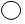     Checks performed to verify items listed in the scope of work found the systems to be in order and no issues were identified.    Checks performed to verify items listed in the scope of work found the systems to be in order and no issues were identified.    Checks performed to verify items listed in the scope of work found the systems to be in order and no issues were identified.A3: TransparencyA3: TransparencyA3: Transparency    Checks performed to verify items listed in the scope of work found the systems to be in order and no issues were identified.    Checks performed to verify items listed in the scope of work found the systems to be in order and no issues were identified.    Checks performed to verify items listed in the scope of work found the systems to be in order and no issues were identified.FindingsRecommendation / NotesAction PlanA4: Gifts A4: Gifts A4: Gifts     Checks performed to verify items listed in the scope of work found the systems to be in order and no issues were identified.    Checks performed to verify items listed in the scope of work found the systems to be in order and no issues were identified.    Checks performed to verify items listed in the scope of work found the systems to be in order and no issues were identified.A5: Expenses A5: Expenses A5: Expenses     Checks performed to verify items listed in the scope of work found the systems to be in order and no issues were identified.    Checks performed to verify items listed in the scope of work found the systems to be in order and no issues were identified.    Checks performed to verify items listed in the scope of work found the systems to be in order and no issues were identified.A6: Risk Management A6: Risk Management A6: Risk Management     Checks performed to verify items listed in the scope of work found the systems to be in order and no issues were identified.    Checks performed to verify items listed in the scope of work found the systems to be in order and no issues were identified.    Checks performed to verify items listed in the scope of work found the systems to be in order and no issues were identified.A7: Internal ScrutinyA7: Internal ScrutinyA7: Internal Scrutiny    Checks performed to verify items listed in the scope of work found the systems to be in order and no issues were identified.    Checks performed to verify items listed in the scope of work found the systems to be in order and no issues were identified.    Checks performed to verify items listed in the scope of work found the systems to be in order and no issues were identified.FindingsRecommendation / NotesAction PlanB1: Internal ControlB1: Internal ControlB1: Internal Control    Checks performed to verify items listed in the scope of work found the systems to be in order and no issues were identified.    Checks performed to verify items listed in the scope of work found the systems to be in order and no issues were identified.    Checks performed to verify items listed in the scope of work found the systems to be in order and no issues were identified.B2: Cash Management B2: Cash Management B2: Cash Management     Checks performed to verify items listed in the scope of work found the systems to be in order and no issues were identified.    Checks performed to verify items listed in the scope of work found the systems to be in order and no issues were identified.    Checks performed to verify items listed in the scope of work found the systems to be in order and no issues were identified.FindingsRecommendation / NotesAction PlanC1: Payroll Processing C1: Payroll Processing C1: Payroll Processing The Finance Manager advised that an independent review of the academy’s payroll is carried out by Business Manager and evidenced by signature on the Employee List.  The September 2018 Employee List was not signed however.Reports examined should be signed and dated as evidence that the checks have taken place. C2: Mileage and Subsistence Payments C2: Mileage and Subsistence Payments C2: Mileage and Subsistence Payments     Checks performed to verify items listed in the scope of work found the systems to be in order and no issues were identified.    Checks performed to verify items listed in the scope of work found the systems to be in order and no issues were identified.    Checks performed to verify items listed in the scope of work found the systems to be in order and no issues were identified.USEFUL NOTESEducation Finance Support Courses:Forward Financial Planning for Academies – 5th November 2018 (Wickford CLC)Benefits of Benchmarking – 7th November 2018 (Cressing Temple Barns)Budget Planning for Schools – 4th December 2018 (Notley Discovery Centre)Accounting for Schools – 23rd January 2019 (Essex Outdoor Centre, Danbury)Budget Planning for Academies – 12th March 2019 (Wickford CLC)Headteacher / Senior Leader Finance Training:Module 2 – Roles and Responsibilities – 14th November 2018 (Essex Outdoor Centre, Danbury)Module 3 – Funding and Income – 12th December 2018 (Essex Outdoor Centre, Danbury)Module 4 – Budget Planning and Monitoring – 6th February 2019 (Essex Outdoor Centre, Danbury)Module 5 – Forward Financial Planning – 9th May 2019 (Essex Outdoor Centre, Danbury)Module 6 – Benchmarking and Internal Controls – 25th June 2019 (Essex Outdoor Centre, Danbury)In addition to these courses we also offer bespoke governor finance training and our regular Financial Information Networking Sessions (FINS).Details of the above plus additional courses being offered can be found on http://www.eesforschools.org/finance/trainingEFS Finance ConsultantSian SmithInformation Provided byFinance Manager, Business Manager & HR ManagerExit meeting attended byFinance Manager and Business ManagerChair of Governors Leanne HeddenHeadteacher Carole HermanBusiness ManagerStuart RobertsFinance ManagerDawn MatthewsFinancial accounting systemFMS Academy